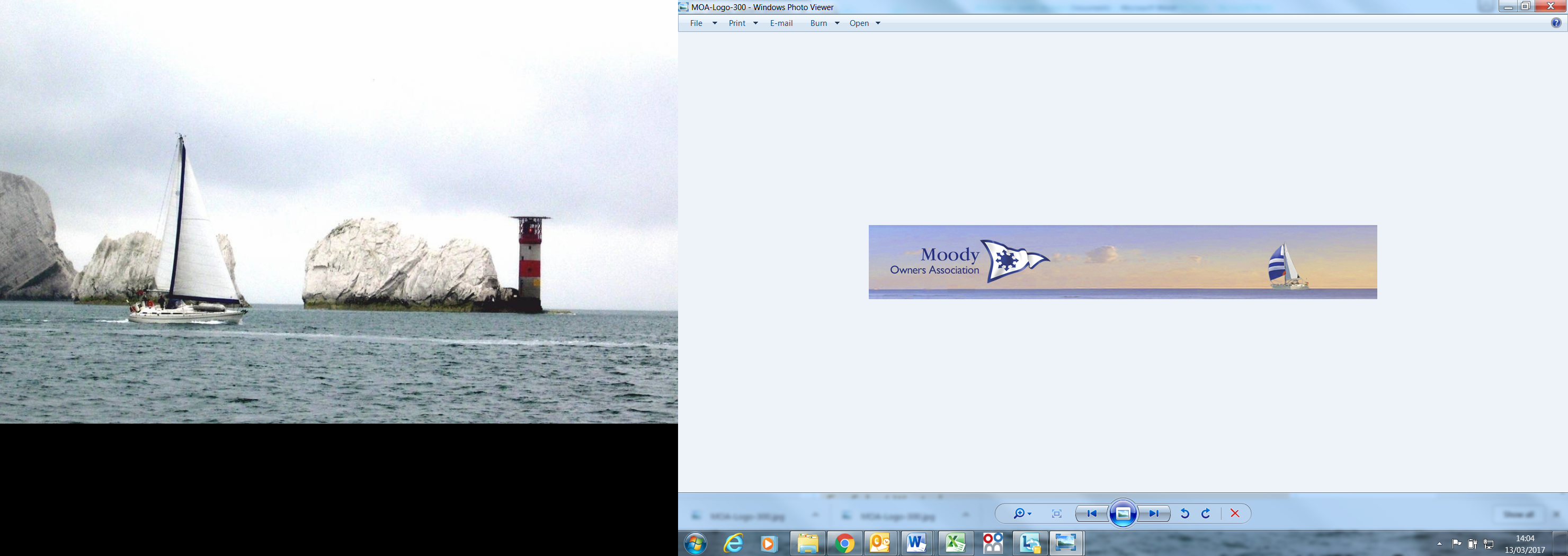 Yarmouth to Bembridge Cruise in CompanyAndBembridge BBQSaturday 21st July 2018Please complete this form to book onto one or both of the Cruise in Company from Yarmouth to Bembridge via the South Coast of the Isle of Wight and/or the BBQ at Bembridge.Please send the completed form to: Tim Norman-Walker battleboss@btinternet.com We will be coming to the BBQ at Bembridge Yes / No*We will be participating in the Cruise in Company: Yes / No*For the Bembridge BBQNames of skipper and crew:Boat name:Model:LOA:Draft:Date of arrival at Bembridge:Date of departure from Bembridge:Mobile No:Email address:For the Cruise in CompanyMMSI Number:*Please delete as appropriate